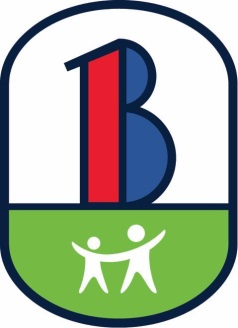 Colegio BabequeInicial y PrimariaFormulario de Solicitud de Admisión e InscripciónDatos Generales del alumno(a)Apellidos:Nombres:Ciudad / País de nacimiento:Cuestionario de Información Escolar1. Especifique los colegios a que ha asistido el niño(a) y el tiempo que ha permanecido en los mismos.Curso al que solicita admisión:	Colegio de Procedencia:Otros AspectosReferido a Babeque IP por:Familias que conoce en Babeque IP: Motivo para escoger Babeque IP:¿Tiene el o la estudiante alguna necesidad especial?Datos del Padre o Tutor:Apellidos: Nombres:Fecha de Nacimiento:	-Dirección de residencia:Teléfono:	Celular:Profesión u ocupación:	Cargo:Nombre de la empresa:Dirección:	Tel. de la empresa:Correo(s) electrónico: Pasatiempo:Datos de la Madre o Tutora:Apellidos: Nombres:Fecha de Nacimiento	-Dirección de residencia:Teléfono:	Celular:Profesión u ocupación:	Cargo:Nombre de la empresa:Dirección:	Tel. de la empresa:Correo(s) electrónico: Pasatiempo:Datos Familiares:Los padres están:	Casados	DivorciadosSeparados	No AplicaEspecifique:Vive con:el padrela madre	ambos	OtrosEspecifique:Favor indicar hermanos en Babeque Inicial, Primaria y/o Secundaria en orden de mayor a menor:Fecha de Inscripción	Firma Padre, Madre o TutorNombreNombreNombreNombreNombreSexo F/MSexo F/MEdad al 1ro. Sept.ParentescoParentescoParentescoGradoNombreNombreNombreNombreNombreSexo F/MSexo F/MEdad al 1ro. Sept.Con el TutorCon la TutoraCon la TutoraCódigo grado:  (N) Nido (M) Maternal (K) Kinder (K) Kinder(P) Pre-primario(P) Pre-primario(01-06) Primaria(01-06) Primaria    (07-12) Secundaria    (07-12) Secundaria